Your recent request for information is replicated below, together with our response.How many instances of the below offence were logged per year, from 2020 to 2023?"SMO Summary motoring 170 Vehicle registration and excise licence offences (MOT) 81001 81001 - Motor vehicle licence obscured or not affixed"Firstly, crimes in Scotland are recorded in accordance with the Scottish Government Justice Department (SGJD) offence classifications.The closest equivalent Scottish code is Obscured Number/Hackney Plate in terms of Vehicle (Excise) & Reg Act 1994 and the figures below show recorded offences broken down by year.2020 – 1492021 – 1072022 – 1632023 – 92How many instances of the below offence were logged per year, from 2020 to 2023?"SMO Summary motoring 170 Vehicle registration and excise licence offences (MOT) 81090 81090 - Other motor vehicle licence, trade licence, registration mark, trade plate and registration book offences (except forgery and deception offences)"In line with the Scottish Government Justice Department (SGJD) offence classifications I would advise that there is no similar offence.  
Section 17 of the Act therefore applies as the information sought is not held by Police Scotland.To be of assistance, there is an MOT Offences crime code, and published statistics relating to this can be found at the link below:Crime data - Police ScotlandIf you require any further assistance, please contact us quoting the reference above.You can request a review of this response within the next 40 working days by email or by letter (Information Management - FOI, Police Scotland, Clyde Gateway, 2 French Street, Dalmarnock, G40 4EH).  Requests must include the reason for your dissatisfaction.If you remain dissatisfied following our review response, you can appeal to the Office of the Scottish Information Commissioner (OSIC) within 6 months - online, by email or by letter (OSIC, Kinburn Castle, Doubledykes Road, St Andrews, KY16 9DS).Following an OSIC appeal, you can appeal to the Court of Session on a point of law only. This response will be added to our Disclosure Log in seven days' time.Every effort has been taken to ensure our response is as accessible as possible. If you require this response to be provided in an alternative format, please let us know.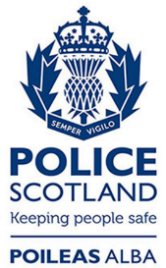 Freedom of Information ResponseOur reference:  FOI 24-1234Responded to:  30 May 2024